2022教招每日一练（2月9日）1.学校教育活动与其他社会活动的根本区别在于( )。   [单选题]正确率：98.18%2.我国古代启蒙读物《三字经》述及，“昔孟母，择邻处”。体现的是( )。   [单选题]正确率：98.18%3.人借助于内部言语在头脑中进行的按照合理的完善的方式组织起来的智力活动方式称之为( )。   [单选题]正确率：85.45%4.小学语文教学设计应遵循的原则是:教学目标、内容、媒体、策略匹配一致原则。确定此项原则的依据不包括( )。   [单选题]正确率：32.73%5.我国最早的师范教育产生于清末，创办者是( )，他在上海开办“南洋公学”，分设上院、中院、师范院和外院。   [单选题]正确率：56.36%选项小计比例A.是否有目的地培养人 (答案)5498.18%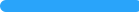 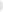 B.是否有活动场地11.82%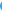 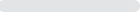 C.是否有具体活动内容00%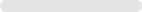 D.是否有活动工具00%选项小计比例A.遗传素质对人的发展的影响00%B.环境对人的发展的影响 (答案)5498.18%C.学校教育对人的发展的影响11.82%D.成熟对人的发展的影响00%选项小计比例A.绘画技能00%B.创造技能610.91%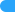 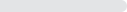 C.心智技能 (答案)4785.45%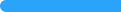 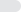 D.操作技能23.64%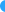 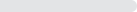 选项小计比例A.教学目标对教学内容、媒体、策略的控制作用1221.82%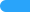 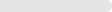 B.教学内容、媒体、策略对实现教学目标的意义59.09%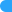 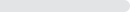 C.教学目标、内容、媒体、策略与教学过程的关系2036.36%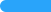 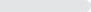 D.教学目标、内容、媒体、策略与教学方法的关系 (答案)1832.73%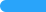 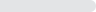 选项小计比例A.李鸿章1832.73%B.盛宣怀 (答案)3156.36%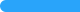 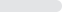 C.左宗棠47.27%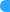 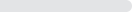 D.梁启超23.64%